Attachment B: PAGI Team Staff Follow-Up Email - Agency Web Survey – Adoption To be sent every week for 1 month if survey is not completedDear [AGENCY STAFF NAME],You should have received an email from the Children’s Bureau recently about the survey of child welfare agency staff, Contact After Adoption or Guardianship: Child Welfare Agency and Family Interactions. Below is the survey link. The survey will take approximately 20 minutes to complete. We know that you are busy, and we thank you, in advance, for your attention to this. Here is a link to the survey [embed link here]Thank you for your time. Your responses will help us better understand the needs of families who have adopted children formerly in foster care.If you have any questions or concerns about accessing the web survey or technical issues, you may reach out to the Study Coordinator, Rose Domanico, at 919-316-3391 or rdomanico@rti.org. Kind regards,Rose Domanico, MAStudy Coordinator RTI International 919-316-3391Nancy Rolock, PhDStudy Co-InvestigatorHenry L. Zucker Associate Professor of Social Work Practice Associate Dean of Research and TrainingJack, Joseph & Morton Mandel School of Applied Social SciencesCase Western Reserve UniversityKevin White, PhDStudy AdvisorAssistant ProfessorEast Carolina UniversityParticipation in the described collection of information is voluntary. An agency may not conduct or sponsor, and a person is not required to respond to, a collection of information unless it displays a currently valid OMB control number. The OMB number for this information collection is XXXX-XXXX and the expiration date is XX/XX/XXXX.Attachment B: PAGI Team Staff Follow-Up Email - Agency Web Survey – Adoption & GuardianshipTo be sent every week for 1 month if survey is not completedDear [AGENCY STAFF NAME],You should have received an email from the Children’s Bureau recently about the survey of child welfare agency staff, Contact After Adoption or Guardianship: Child Welfare Agency and Family Interactions. Below are two survey links – one for contact after adoption and the second on contact after guardianship placement. Please complete both surveys as they collect different information for adoption and guardianship placements. Completing both surveys will take approximately 35 minutes to complete. We know that you are busy, and we thank you, in advance, for your attention to this. Here is a link to the adoption survey [embed link here]Here is a link to the guardianship survey [embed link here]Thank you for your time. Your responses will help us better understand the needs of families who have adopted or assumed guardianship of children formerly in foster care.If you have any questions or concerns, you may reach out to the Study Coordinator, Rose Domanico, at 919-316-3391 or rdomanico@rti.org. Kind regards,Rose Domanico, MAStudy Coordinator RTI International 919-316-3391Nancy Rolock, PhDStudy Co-InvestigatorHenry L. Zucker Associate Professor of Social Work Practice Associate Dean of Research and TrainingJack, Joseph & Morton Mandel School of Applied Social SciencesCase Western Reserve UniversityKevin White, PhDStudy AdvisorAssistant ProfessorEast Carolina UniversityParticipation in the described collection of information is voluntary. An agency may not conduct or sponsor, and a person is not required to respond to, a collection of information unless it displays a currently valid OMB control number. The OMB number for this information collection is XXXX-XXXX and the expiration date is XX/XX/XXXX.Attachment B: PAGI Team Staff Follow-Up Telephone Script- Agency Web Survey – AdoptionCalls to non-responders will be made 2 weeks after survey link is sentHello, My name is [PAGI TEAM MEMBER] and I am calling to remind you that we are looking for your response to the survey of child welfare agency staff, Contact After Adoption or Guardianship: Child Welfare Agency and Family Interactions. We sent you an email with the unique survey link. Have you received this email? [If necessary, reference text below]:We understand that you are busy and thank you in advance for your attention to this. Do you have any questions?We really appreciate your time. Your responses will help us better understand the needs of families who have adopted children who were formerly in foster care.Thank you, [PAGI Team Member]Attachment B: PAGI Team Staff Follow-Up Telephone Script- Agency Web Survey – Adoption & GuardianshipCalls to non-responders will be made 2 weeks after survey link is sentHello, My name is [PAGI TEAM MEMBER] and I am calling to remind you that we are looking for your response to the survey of child welfare agency staff, Contact After Adoption and Guardianship: Child Welfare Agency and Family Interactions. We sent you an email with the unique survey links. Have you received this email?[If necessary, reference text below]:We understand that you are busy and thank you in advance for your attention to this.Do you have any questions?We really appreciate your time. Your responses will help us better understand the needs of families who have adopted or assumed guardianship for children who were formerly in foster care.Thank you, [PAGI Team Member]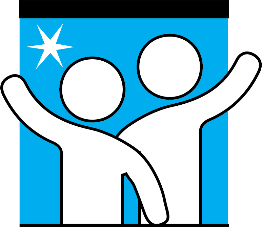 Contact After Adoption or Guardianship:Child Welfare Agency and Family InteractionsContact After Adoption or Guardianship:Child Welfare Agency and Family InteractionsContact After Adoption or Guardianship:Child Welfare Agency and Family InteractionsContact After Adoption or Guardianship:Child Welfare Agency and Family Interactions